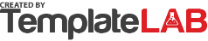 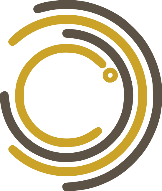 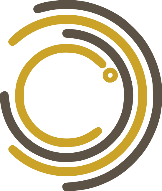 EMPLOYEE EVALUATIONEMPLOYEE EVALUATIONEMPLOYEE EVALUATIONEMPLOYEE EVALUATIONEMPLOYEE EVALUATIONEMPLOYEE EVALUATIONEMPLOYEE EVALUATIONEMPLOYEE EVALUATIONEMPLOYEE EVALUATIONDateDateDateDateDateDateEmployee NameEmployee NameEmployee NameEmployee Name20/04/202320/04/202320/04/202320/04/202320/04/202320/04/2023Johnathan EdwardsJohnathan EdwardsJohnathan EdwardsJohnathan EdwardsReviewerReviewerReviewerReviewerReviewerReviewerPositionPositionPositionPositionSerena JollySerena JollySerena JollySerena JollySerena JollySerena JollyIT ManagerIT ManagerIT ManagerIT ManagerRESPONSIBILITIESRESPONSIBILITIESRESPONSIBILITIESRESPONSIBILITIESRESPONSIBILITIESRESPONSIBILITIESRESPONSIBILITIESRESPONSIBILITIESRESPONSIBILITIESRESPONSIBILITIESRESPONSIBILITIES• PC network administration• PC network administration• PC network administration• PC network administration• PC network administration• PC network administration• Change request processing• Change request processing• Change request processing• Change request processing• Handhelds platform software updates• Handhelds platform software updates• Handhelds platform software updates• Handhelds platform software updates• Handhelds platform software updates• Handhelds platform software updates• IT sector managing• IT sector managing• IT sector managing• IT sector managing• Supplies management• Supplies management• Supplies management• Supplies management• Supplies management• Supplies management• Plans for improvement generation• Plans for improvement generation• Plans for improvement generation• Plans for improvement generationSKILLSSKILLSSKILLSGOALSGOALSProblem Solving Problem Solving Critical Thinking Critical Thinking Attend relevant workshopsAttend relevant workshopsAttend relevant workshops100%FlexibilityFlexibilityCommunicationCommunicationFind online coursesFind online coursesFind online courses100%Teamwork Teamwork OrganizationOrganizationImprove organization skillsImprove organization skillsImprove organization skills100%CreativityCreativityEmotional IntelligenceEmotional IntelligenceBecome a better decision-makerBecome a better decision-makerBecome a better decision-maker50%Attention to DetailAttention to DetailResponsibilityResponsibilityBe more productiveBe more productiveBe more productive75%Digital SkillsDigital SkillsDesignDesignManage your energy betterManage your energy betterManage your energy better60%Data AnalysisData AnalysisNegotiation Negotiation Complete a leadership training courseComplete a leadership training courseComplete a leadership training course100%MathematicsMathematicsProject ManagementProject ManagementAttend networking eventsAttend networking eventsAttend networking events100%MarketingMarketingAdministrativeAdministrativeObtain safety certificationObtain safety certificationObtain safety certification100%WritingWritingForeign LanguagesForeign LanguagesListen patiently to others in conflictsListen patiently to others in conflictsListen patiently to others in conflicts20%AREAS FOR IMPROVEMENTAREAS FOR IMPROVEMENTAREAS FOR IMPROVEMENTAREAS FOR IMPROVEMENTAREAS FOR IMPROVEMENTAREAS FOR IMPROVEMENTOVERALL EVALUATIONOVERALL EVALUATIONOVERALL EVALUATIONOVERALL EVALUATION•Customer service skillsCustomer service skillsCustomer service skillsCustomer service skillsCustomer service skillsJohnathan applies creative thinking to implement a vision for the company. He continuously suggests new ideas in meetings and on projects. What we specifically like about him is the ability to adapt his team schedule to changing needs.

We want to see in the future improvement with communicating progress updates to supervisors.Johnathan applies creative thinking to implement a vision for the company. He continuously suggests new ideas in meetings and on projects. What we specifically like about him is the ability to adapt his team schedule to changing needs.

We want to see in the future improvement with communicating progress updates to supervisors.Johnathan applies creative thinking to implement a vision for the company. He continuously suggests new ideas in meetings and on projects. What we specifically like about him is the ability to adapt his team schedule to changing needs.

We want to see in the future improvement with communicating progress updates to supervisors.Johnathan applies creative thinking to implement a vision for the company. He continuously suggests new ideas in meetings and on projects. What we specifically like about him is the ability to adapt his team schedule to changing needs.

We want to see in the future improvement with communicating progress updates to supervisors.•Set and strive to meet new goalsSet and strive to meet new goalsSet and strive to meet new goalsSet and strive to meet new goalsSet and strive to meet new goalsJohnathan applies creative thinking to implement a vision for the company. He continuously suggests new ideas in meetings and on projects. What we specifically like about him is the ability to adapt his team schedule to changing needs.

We want to see in the future improvement with communicating progress updates to supervisors.Johnathan applies creative thinking to implement a vision for the company. He continuously suggests new ideas in meetings and on projects. What we specifically like about him is the ability to adapt his team schedule to changing needs.

We want to see in the future improvement with communicating progress updates to supervisors.Johnathan applies creative thinking to implement a vision for the company. He continuously suggests new ideas in meetings and on projects. What we specifically like about him is the ability to adapt his team schedule to changing needs.

We want to see in the future improvement with communicating progress updates to supervisors.Johnathan applies creative thinking to implement a vision for the company. He continuously suggests new ideas in meetings and on projects. What we specifically like about him is the ability to adapt his team schedule to changing needs.

We want to see in the future improvement with communicating progress updates to supervisors.•Accepting feedback and constructive criticismAccepting feedback and constructive criticismAccepting feedback and constructive criticismAccepting feedback and constructive criticismAccepting feedback and constructive criticismJohnathan applies creative thinking to implement a vision for the company. He continuously suggests new ideas in meetings and on projects. What we specifically like about him is the ability to adapt his team schedule to changing needs.

We want to see in the future improvement with communicating progress updates to supervisors.Johnathan applies creative thinking to implement a vision for the company. He continuously suggests new ideas in meetings and on projects. What we specifically like about him is the ability to adapt his team schedule to changing needs.

We want to see in the future improvement with communicating progress updates to supervisors.Johnathan applies creative thinking to implement a vision for the company. He continuously suggests new ideas in meetings and on projects. What we specifically like about him is the ability to adapt his team schedule to changing needs.

We want to see in the future improvement with communicating progress updates to supervisors.Johnathan applies creative thinking to implement a vision for the company. He continuously suggests new ideas in meetings and on projects. What we specifically like about him is the ability to adapt his team schedule to changing needs.

We want to see in the future improvement with communicating progress updates to supervisors.•Improve patienceImprove patienceImprove patienceImprove patienceImprove patienceJohnathan applies creative thinking to implement a vision for the company. He continuously suggests new ideas in meetings and on projects. What we specifically like about him is the ability to adapt his team schedule to changing needs.

We want to see in the future improvement with communicating progress updates to supervisors.Johnathan applies creative thinking to implement a vision for the company. He continuously suggests new ideas in meetings and on projects. What we specifically like about him is the ability to adapt his team schedule to changing needs.

We want to see in the future improvement with communicating progress updates to supervisors.Johnathan applies creative thinking to implement a vision for the company. He continuously suggests new ideas in meetings and on projects. What we specifically like about him is the ability to adapt his team schedule to changing needs.

We want to see in the future improvement with communicating progress updates to supervisors.Johnathan applies creative thinking to implement a vision for the company. He continuously suggests new ideas in meetings and on projects. What we specifically like about him is the ability to adapt his team schedule to changing needs.

We want to see in the future improvement with communicating progress updates to supervisors.•Work on being respectful at all timesWork on being respectful at all timesWork on being respectful at all timesWork on being respectful at all timesWork on being respectful at all timesJohnathan applies creative thinking to implement a vision for the company. He continuously suggests new ideas in meetings and on projects. What we specifically like about him is the ability to adapt his team schedule to changing needs.

We want to see in the future improvement with communicating progress updates to supervisors.Johnathan applies creative thinking to implement a vision for the company. He continuously suggests new ideas in meetings and on projects. What we specifically like about him is the ability to adapt his team schedule to changing needs.

We want to see in the future improvement with communicating progress updates to supervisors.Johnathan applies creative thinking to implement a vision for the company. He continuously suggests new ideas in meetings and on projects. What we specifically like about him is the ability to adapt his team schedule to changing needs.

We want to see in the future improvement with communicating progress updates to supervisors.Johnathan applies creative thinking to implement a vision for the company. He continuously suggests new ideas in meetings and on projects. What we specifically like about him is the ability to adapt his team schedule to changing needs.

We want to see in the future improvement with communicating progress updates to supervisors.•Cultivate determination in your teamCultivate determination in your teamCultivate determination in your teamCultivate determination in your teamCultivate determination in your teamJohnathan applies creative thinking to implement a vision for the company. He continuously suggests new ideas in meetings and on projects. What we specifically like about him is the ability to adapt his team schedule to changing needs.

We want to see in the future improvement with communicating progress updates to supervisors.Johnathan applies creative thinking to implement a vision for the company. He continuously suggests new ideas in meetings and on projects. What we specifically like about him is the ability to adapt his team schedule to changing needs.

We want to see in the future improvement with communicating progress updates to supervisors.Johnathan applies creative thinking to implement a vision for the company. He continuously suggests new ideas in meetings and on projects. What we specifically like about him is the ability to adapt his team schedule to changing needs.

We want to see in the future improvement with communicating progress updates to supervisors.Johnathan applies creative thinking to implement a vision for the company. He continuously suggests new ideas in meetings and on projects. What we specifically like about him is the ability to adapt his team schedule to changing needs.

We want to see in the future improvement with communicating progress updates to supervisors.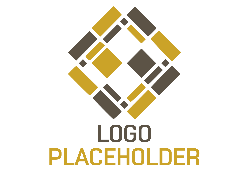 COMPANY NAME
252 Home Avenue, 21656 New York
info@companyname.com
(000) 1234 567 8800COMPANY NAME
252 Home Avenue, 21656 New York
info@companyname.com
(000) 1234 567 8800COMPANY NAME
252 Home Avenue, 21656 New York
info@companyname.com
(000) 1234 567 8800COMPANY NAME
252 Home Avenue, 21656 New York
info@companyname.com
(000) 1234 567 8800 © TemplateLab.com  © TemplateLab.com  © TemplateLab.com 